HM Land Registry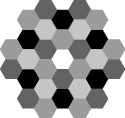 AFS2Application for additional Business e-servicesVersion 4.0This application form should be used when applying for additional Business e-services. Only complete the sections of this application form that are appropriate to the additional services you are applying for and forward it, together with any appropriate completed documents to:Service Access TeamPO Box 650Southfield HouseSouthfield WayDurhamDH1 9LRDX 313201 Durham 24If you need guidance tocomplete your application,please email customersupport@
mail.landregistry.gov.ukor call 0300 006 0411Network ServicesAllows qualifying organisations to create and lodge electronic documents. You must submit a completed Network Access Agreement (NAA) with this form to apply for Network Services.Lender ServicesAllows qualifying organisations to create and lodge electronic discharges. You must submit a completed Memorandum of Understanding (MOU) with this form to apply for Lender Services.Before completing this application form, please read our application guidance at www.gov.uk/
guidance/apply-for-hm-land-registry-business-e-servicesApplicationFields and subsections marked with a ‘*’ are mandatory.Sections 1 and 2 must be completed in all instances.Section 3 should only be completed if you are applying for Network Services.Your attention is also drawn to Section 4.I wish to apply for:  Network Services (please also complete Section 3) Lender ServicesVersion 4.0This application form should be used when applying for additional Business e-services. Only complete the sections of this application form that are appropriate to the additional services you are applying for and forward it, together with any appropriate completed documents to:Service Access TeamPO Box 650Southfield HouseSouthfield WayDurhamDH1 9LRDX 313201 Durham 24If you need guidance tocomplete your application,please email customersupport@
mail.landregistry.gov.ukor call 0300 006 0411Network ServicesAllows qualifying organisations to create and lodge electronic documents. You must submit a completed Network Access Agreement (NAA) with this form to apply for Network Services.Lender ServicesAllows qualifying organisations to create and lodge electronic discharges. You must submit a completed Memorandum of Understanding (MOU) with this form to apply for Lender Services.Section 1 (must be completed by all applicants)*Your organisation detailsVersion 4.0This application form should be used when applying for additional Business e-services. Only complete the sections of this application form that are appropriate to the additional services you are applying for and forward it, together with any appropriate completed documents to:Service Access TeamPO Box 650Southfield HouseSouthfield WayDurhamDH1 9LRDX 313201 Durham 24If you need guidance tocomplete your application,please email customersupport@
mail.landregistry.gov.ukor call 0300 006 0411Network ServicesAllows qualifying organisations to create and lodge electronic documents. You must submit a completed Network Access Agreement (NAA) with this form to apply for Network Services.Lender ServicesAllows qualifying organisations to create and lodge electronic discharges. You must submit a completed Memorandum of Understanding (MOU) with this form to apply for Lender Services.Section 1 (continued)Section 1 (continued)Nature of legal entitySelect the box that reflects your organisation’s legal personality, or recognised legal structure. That legal personality, if it is not an individual person, may be a result of statute.*Nature of legal entity (Please place an ‘X’ in the appropriate box)*Nature of legal entity (Please place an ‘X’ in the appropriate box)Nature of legal entitySelect the box that reflects your organisation’s legal personality, or recognised legal structure. That legal personality, if it is not an individual person, may be a result of statute. Limited company/PLC Sole practitioner Government department Police and security services Other (please specify)  Limited liability partnership/
     Limited partnership Partnership Local authorityBusiness Type'Legal services provider' includes solicitors and licensed conveyancers, practices and licensed bodies (alternative business structures).*Business type (Please place an ‘X’ in the appropriate box)*Business type (Please place an ‘X’ in the appropriate box)Business Type'Legal services provider' includes solicitors and licensed conveyancers, practices and licensed bodies (alternative business structures). Legal services provider Government department Local authority Lender Police and security services Insolvency service Property investors/services Building company/developer Other (please specify)  Estate agent Chartered surveyor Privatised utility Financial services Registered social landlord/
     housing association Charity Commercial retailer/trader Insurance companyVariable Direct Debit detailsAll organisations must have at least one VDD account to use Business e-servicesVariable Direct Debit (VDD) accountsVariable Direct Debit (VDD) accountsVariable Direct Debit detailsAll organisations must have at least one VDD account to use Business e-servicesPlease provide details of any existing VDD key numbers that are not currently being used for Business e-services that you want to use for this purpose. I want to apply for new VDD account(s) and have completed and enclosed VDD application form(s) and direct debit mandate(s).Please provide details of any existing VDD key numbers that are not currently being used for Business e-services that you want to use for this purpose. I want to apply for new VDD account(s) and have completed and enclosed VDD application form(s) and direct debit mandate(s).Section 1 (continued)Responsible person detailsA person within the organisation nominated to supervise the administrators. The responsible person will have access to reports documenting the activities of the administrators and Variable Direct Debit account data.Deputy responsible person detailsAn organisation may also appoint deputy responsible persons to carry out this supervisory role. Details of deputy responsible persons should be supplied on form AFS5. There is no limit on the number of deputy responsible persons an organisation can have.New responsible personOnly complete these details if you wish to nominate a replacement responsible person.If the existing responsible person has left the organisationIf they were also one of your organisation’s administrators we will delete that account. Please return their security token to us or dispose of it in accordance with Waste Electrical and Electronic Equipment (WEEE) environmental legislation.If they were also an authorised user you should direct one of your organisation’s administrators to delete that account.*Responsible person detailsResponsible person detailsA person within the organisation nominated to supervise the administrators. The responsible person will have access to reports documenting the activities of the administrators and Variable Direct Debit account data.Deputy responsible person detailsAn organisation may also appoint deputy responsible persons to carry out this supervisory role. Details of deputy responsible persons should be supplied on form AFS5. There is no limit on the number of deputy responsible persons an organisation can have.New responsible personOnly complete these details if you wish to nominate a replacement responsible person.If the existing responsible person has left the organisationIf they were also one of your organisation’s administrators we will delete that account. Please return their security token to us or dispose of it in accordance with Waste Electrical and Electronic Equipment (WEEE) environmental legislation.If they were also an authorised user you should direct one of your organisation’s administrators to delete that account.Existing responsible person detailsName      (Please place an ‘X’ in the appropriate box) They are to continue to act as responsible person for your organisation. The existing responsible person has left your organisation.Responsible person detailsA person within the organisation nominated to supervise the administrators. The responsible person will have access to reports documenting the activities of the administrators and Variable Direct Debit account data.Deputy responsible person detailsAn organisation may also appoint deputy responsible persons to carry out this supervisory role. Details of deputy responsible persons should be supplied on form AFS5. There is no limit on the number of deputy responsible persons an organisation can have.New responsible personOnly complete these details if you wish to nominate a replacement responsible person.If the existing responsible person has left the organisationIf they were also one of your organisation’s administrators we will delete that account. Please return their security token to us or dispose of it in accordance with Waste Electrical and Electronic Equipment (WEEE) environmental legislation.If they were also an authorised user you should direct one of your organisation’s administrators to delete that account.New responsible person details I wish to nominate the following person as the new responsible person for this organisation.*Title (Please place an ‘X’ in the appropriate box)Responsible person detailsA person within the organisation nominated to supervise the administrators. The responsible person will have access to reports documenting the activities of the administrators and Variable Direct Debit account data.Deputy responsible person detailsAn organisation may also appoint deputy responsible persons to carry out this supervisory role. Details of deputy responsible persons should be supplied on form AFS5. There is no limit on the number of deputy responsible persons an organisation can have.New responsible personOnly complete these details if you wish to nominate a replacement responsible person.If the existing responsible person has left the organisationIf they were also one of your organisation’s administrators we will delete that account. Please return their security token to us or dispose of it in accordance with Waste Electrical and Electronic Equipment (WEEE) environmental legislation.If they were also an authorised user you should direct one of your organisation’s administrators to delete that account. Mr      Mrs      Miss      Ms Other (please specify)      *Delivery method of security credentials (Please place an ‘X’ in 
the appropriate box) Postal           ElectronicSection 1 (continued)*Contact details for queries relating to this application*Title (Please place an ‘X’ in the appropriate box) Mr      Mrs      Miss      Ms Other (please specify)      Section 2 (must be completed by all applicants)Lender Services are governed bythe Memorandum of Understanding, whereas Network Services are governed by the Network Access Agreement.This form must be printed, signed and dated on behalf of the organisation by a duly authorised person within the organisation such as a company director, company secretary, partner or equivalent.*CertificationI am authorised to make this application of behalf of the organisation.*Signature _________________________________________________________________________*Print name      *Date      Section 3 (You only need to complete section 3 if you are applying for Network Services)Network Access Agreement detailsThis information is required if applying for an NAA. All references to the LR (NA) Rules mean the Land Registration (Network Access) Rules 2008 as amended by the Land Registration (Network Access) (Amendment) Rules 2011.Regulator or licensing authorityIf your organisation is a recognised body or a licensed body, please provide details of your regulator or licensing authority.Network Access Agreement details*Regulator or licensing authority details An organisation (unless they are a government department) applying for Network Services must be or must employ a person authorised to carry out conveyancing and land registration work under the Legal Services Act 2007, Part 3 and Schedule 2 paragraphs 5 (1) (a) and (b) (the ‘relevant reserved instrument activities’).Either provide details of your organisation’s regulator or licensing body or complete the authorised person certificate. (See paragraph 1, (1) (a) and (b) of Schedule 1 to LR (NA) Rules).Your organisation's regulator or licensing authority Solicitors Regulation Authority Council for Licensed Conveyancers Other (please specify) Authorised person detailsAn authorised person is defined in section 18 of the Legal Services Act 2007.Authorised person details If your organisation is not a recognized body, a licensed body or a government department, you must certify that your organisation employs at least one authorised person who is entitled to carry on relevant reserved instrument activities and who will carry on or direct and supervise those activities. I certify that the applicant is an individual or body who employs, or being a body has among its managers, at least one authorised person who is authorised to carry on the relevant reserved instrument activities and who will carry on or direct and supervise the carrying on of the relevant reserved instrument activities as such employee or manager.The authorised person is regulated or licensed by: [Name]      Section 3 (continued)Insurance detailsAll customers except governmentdepartments must have indemnification arrangements or be able to show why this is not necessary.*Insurance detailsSelect only one of the four options by placing an ‘X’ in the appropriate box, providing additional mandatory information if required‘Indemnification arrangements’ is defined in paragraph 10 of Schedule 1 to the LR (NA) Rules.Option 1 I certify that the organisation has the indemnification arrangements required by paragraph 2(1) of Schedule 1 to the LR (NA) Rules.Option 2 The organisation is not under an obligation to comply with indemnification arrangements. The following are the details of the insurance that is reasonably equivalent:*Name of insured      *Name of insurer      *Minimum level of cover      Option 3 I confirm that the organisation is not required to meet the insurance criterion, as it is a government department.Option 4 I confirm that the organisation is not under an obligation to comply with indemnification arrangements as defined in paragraph 10 of Schedule 1 to the LR (NA) Rules. It is not practicable to meet the insurance criterion, and it is unnecessary (paragraph 3(2) of Schedule 1 to LR (NA) Rules).*Please provide details here of why it is not practicable and why it is unnecessary:Option 2 - see paragraph 2(2) of Schedule 1 to the LR (NA) Rules.Option 1 I certify that the organisation has the indemnification arrangements required by paragraph 2(1) of Schedule 1 to the LR (NA) Rules.Option 2 The organisation is not under an obligation to comply with indemnification arrangements. The following are the details of the insurance that is reasonably equivalent:*Name of insured      *Name of insurer      *Minimum level of cover      Option 3 I confirm that the organisation is not required to meet the insurance criterion, as it is a government department.Option 4 I confirm that the organisation is not under an obligation to comply with indemnification arrangements as defined in paragraph 10 of Schedule 1 to the LR (NA) Rules. It is not practicable to meet the insurance criterion, and it is unnecessary (paragraph 3(2) of Schedule 1 to LR (NA) Rules).*Please provide details here of why it is not practicable and why it is unnecessary:Option 4 – see paragraph 3(2) of Schedule 1 to LR (NA) Rules.Option 1 I certify that the organisation has the indemnification arrangements required by paragraph 2(1) of Schedule 1 to the LR (NA) Rules.Option 2 The organisation is not under an obligation to comply with indemnification arrangements. The following are the details of the insurance that is reasonably equivalent:*Name of insured      *Name of insurer      *Minimum level of cover      Option 3 I confirm that the organisation is not required to meet the insurance criterion, as it is a government department.Option 4 I confirm that the organisation is not under an obligation to comply with indemnification arrangements as defined in paragraph 10 of Schedule 1 to the LR (NA) Rules. It is not practicable to meet the insurance criterion, and it is unnecessary (paragraph 3(2) of Schedule 1 to LR (NA) Rules).*Please provide details here of why it is not practicable and why it is unnecessary:Section 3 (continued)Previous termination etc detailsIf the customer or a connected person as defined in the LR (NA) Rules has been involved in any of these circumstances in the previous 3 years, we will look more carefully at the application. There will not be an absolute bar on the grant of an NAA, but we will consider the circumstances, and assess whether the applicant is likely to comply with the terms of the NAA.*Details of previous termination, notice of termination, intervention or disciplinary proceedings(Please place an ‘X’ in the appropriate box)Either select the certificate or complete the ‘Details’ section if any of the circumstances described in Paragraph 7 of Schedule 1 to the LR (NA) Rules applies to the applicant or connected person. Where more than one of the circumstances applies, please give details of each. Use a separate sheet if necessary. I certify that to my knowledge, paragraph 7 of Schedule 1 to the Land Registration (Network Access) Rules does not apply to the organisation or any connected person.  Details of circumstances described in paragraph 7 of Schedule 1 to the LR (NA) Rules that apply to the organisation or to a connected person. *Please provide details of the circumstances:Section 4 (optional)Future products and services We would like to keep you up to date and to ensure you have all the information on future products and service developments that may be of interest to you or your organisation. By submitting this form you will be indicating your consent to receiving information from HM Land Registry unless you have indicated that you do not wish to by placing an ‘X’ in the box below. I do not wish to receive further information from HM Land Registry.Should you wish to opt out of receiving further information from HM Land Registry in the future you may do so by writing to:HM Land Registry Data TeamHM Land RegistryTrafalgar House1 Bedford Park Croydon CR0 2AQor alternatively email: DataPublication@landregistry.gov.ukIt would be helpful for us to know your preferred method of contact, as some of our communications are available in different formats.  To indicate a preference, please place an ‘X’ in the relevant box below. Please note that this will not preclude us from communicating with you or your organisation via the other methods listed. Email Post Telephone No preferenceData protection and privacy statement HM Land Registry will only use the data supplied to update you or your organisation on our services. We will not sell your details to any third parties. If you would like further information on our privacy policy please refer to our website www.gov.uk/land-registry